5 КЛАСС	КЛАССНЫЙ РУКОВОДИТЕЛЬ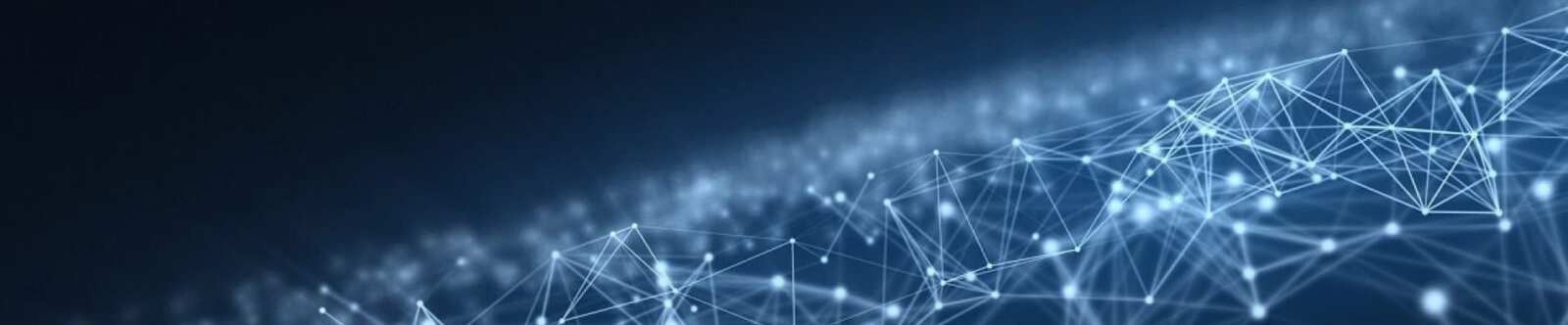 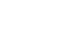 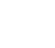 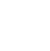 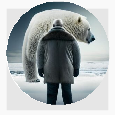 Я талантлив — классный часОт Глеб Беломедведев АВГ 6, 2023	 #видео, #загадки, #кроссворд, #навыки, #пазлы, #презентация, #ребус,#стихотворение, #талант, #технологическая карта, #умения  Время прочтения: 15 минут(ы)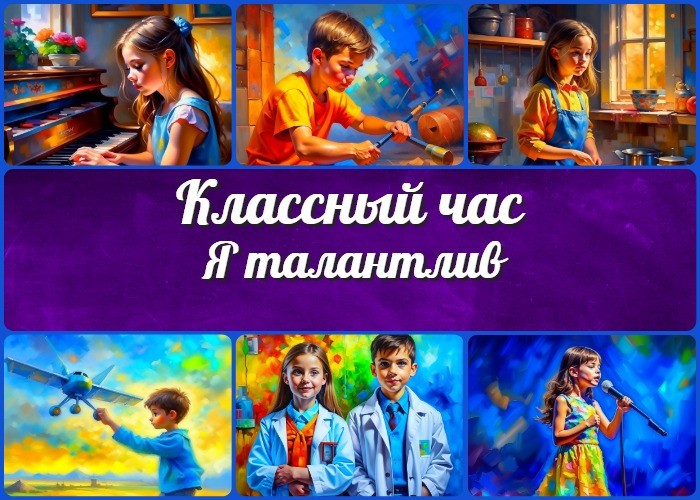 «Я талантлив» — классный час ВступлениеВыберите похожие названияБеседа со школьниками «Открой в себе талант» Творческая мастерская по теме: «Сияние таланта» Разработка мероприятия «Талант — мое оружие»Возраст детей10-11 летКласс5 классДата проведенияукажите дату проведения.Тип мероприятияИнтерактивный классный час с элементами творческой работы и дискуссий.ЦелиПознакомить учащихся с понятием природного дара и его проявлениями. Вдохновить учеников на развитие своих индивидуальных умений.Раскрыть значение навыков в жизни каждого человека.ЗадачиРассмотреть различные формы задатков учеников и примеры успешных людей. Провести обсуждение историй успеха знаменитых личностей для вдохновения учащихся.Поддерживать детей в осознании своих сильных сторон и интересов. Содействовать формированию позитивной самооценки и уверенности учащихся.Форма организации классного часаИнтерактивные игры, дискуссии, презентации, творческие задания.Приемы, методы, технологии обучения«Мозговой штурм» для активного обсуждения понятия природного дара.«Знакомство с талантами» — маленькие презентации об известных личностях.«Мои сильные стороны» — работа в группах, где ученики выявят свои предрасположенности.«Творческие искры» — выполнение творческих заданий, связанных с темой мастерства.Прогнозируемый результатУчащиеся будут понимать понятие таланта и его значимость, будут мотивированы развивать свои индивидуальные задатки, повышать свою самооценку и уверенность в себе.Предварительная работаПодготовить материалы для презентации об известных личностях, подготовить творческие задания, обеспечить доступность классного часа для всех учащихся.Оборудование и оформление классаКомпьютер, проектор, экран,маркерная доска,раздаточный материал для творческих заданий.Ход занятия / Ход мероприятияОрганизационный моментДобрый день, уважаемые учащиеся! Добро пожаловать на наш классный час! Пожалуйста, проверьте, что у вас все тетради и ручки готовы к записям. А также убедитесь, что проектор и экран работают исправно. Если у кого-то есть вопросы или нужна помощь, не стесняйтесь обратиться к одноклассникам или ко мне. Все готовы начать увлекательное путешествие в мир природных задатков и способностей?Актуализация усвоенных знанийДавайте вспомним, что мы узнали на предыдущем классном часе о «Волшебных словах». Кто может назвать какие-то из уважительных и культурных «волшебных» слов, которые мы обсуждали? (Дети называют различные уважительные и добрые слова, например: «пожалуйста», «спасибо», «простите», «будьте добры» и т.д.)Вступительное слово классного руководителя (сообщение темы)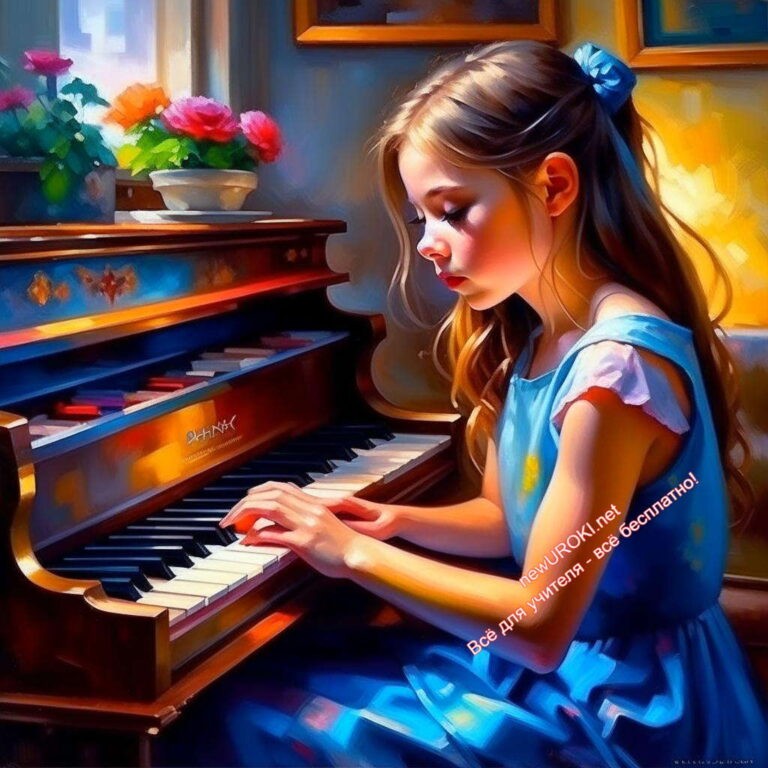 Иллюстративное фотоДорогие ребята, сегодня мы с вами поговорим о чем-то очень важном и интересном. Мы расскажем о навыках, которые есть у каждого из нас. Это то, в чем каждый из вас может быть настоящим мастером, и это называется — талант. У каждого из вас есть свой уникальный дар, и сегодня мы узнаем, как искать и развивать свои сильные стороны, чтобы стать еще более удивительными личностями!Основная частьПонятие талантаОпределение.	Толковый словарь С.И.ОжеговаТАЛАНТ, -а, м. 1. Выдающиеся врожденные качества, особыеприродные способности. Т. актера. Музыкальный т. 2. Человек, обладающий такими качествами, способностями. Молодые таланты. * Зарыть талант в землю — недать развиться таланту, дать ему заглохнуть.Толковый словарь ДаляТАЛАНТ — природный дар, дарования человека и способность к чему. Талантливый даровитый, с природными способностями. Толковый словарь Д.Н. УшаковаТАЛА́ НТ, таланта, ·муж. (·греч. talanton, ·букв. вес, весы).только ед. Дарование, одаренность, выдающиеся природные заглохнуть, погубить его (из евангельской притчи о зарытых в землю и не использованных талантах-деньгах).Словарь синонимовдар, дарование, способности; способность, судьба; голова, искра божья, дар божий, талан, гений, талантишко, талантище, разумник, мера, монета, мудрец, умница, данные.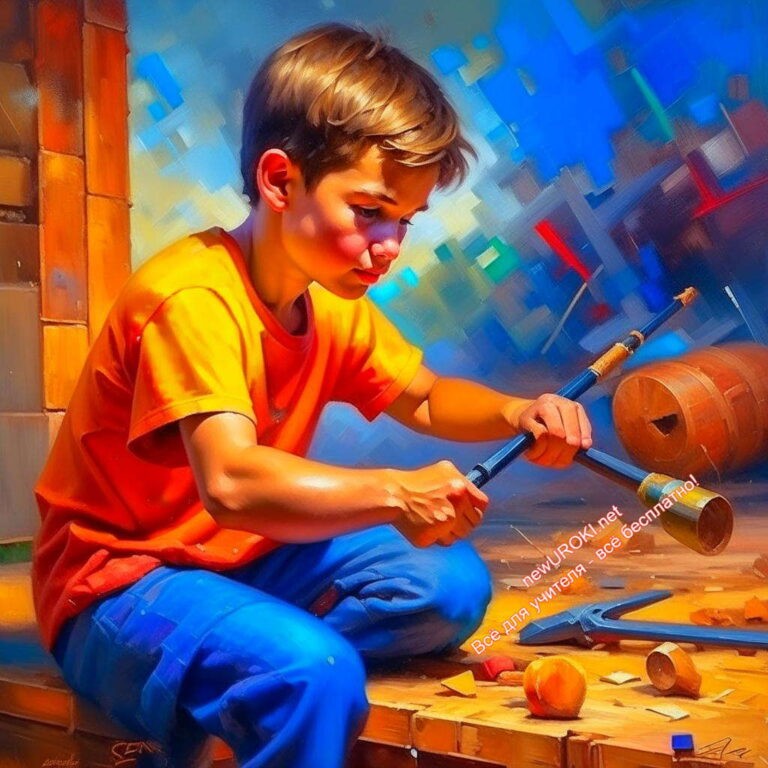 Иллюстративное фотоДрузья, давайте узнаем, что это такое. Талант — это какая-то особенная способность или дар, которым обладает каждый из нас. Например, кто-то может быть отличным художником, кто-то — хорошим математиком, а кто-то — удачливым спортсменом. Все эти умения и задатки — это дары!Примеры известных личностей.Мы расскажем о нескольких замечательных российских (русских, советских) личностях, которые благодаря своему потенциалу стали известными.Михаил Ломоносов — известный русский ученый. Он был не только выдающимся химиком, физиком и астрономом, но и автором прекрасных стихов и произведений литературы. Ломоносов оставил огромный след в науке и культуре России.Галина Уланова — выдающаяся балерина и хореограф. Она была первой советской танцовщицей, которая получила звание «первой балерины». Уланова исполняла роли в таких балетах, как «Лебединое озеро» и «Щелкунчик», и ее танцы завораживали зрителей во всем мире.Сергей Королев — выдающийся инженер и конструктор, считающийся основателем советской космонавтики. Благодаря его гениальности и уму были запущены первые искусственные спутники Земли и первый космический корабль с человеком на борту.Анна Ахматова — знаменитая поэтесса, чьи стихи стали символом русской литературы XX века. Ее поэтическое мастерство позволило ей выразить глубокие чувства и эмоции через свои произведения, которые оставались актуальными и понятными многим поколениям.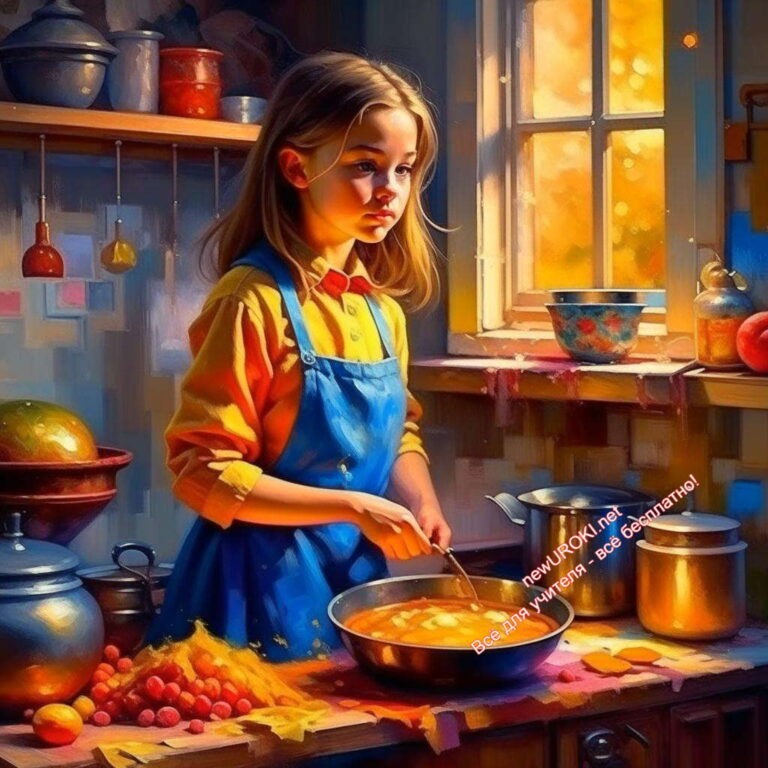 Лев Яшин — легендарный футболист и вратарь сборной СССР. Он был не только отличным спортсменом, но и настоящим лидером на поле. Благодаря его невероятным навыкам и уверенности в себе, на Западе он получил прозвище «Черный паук» и стал иконой мирового футбола.Эти пятеро профессиональных русских и советских личностей оставили неизгладимый след в истории и являются примерами вдохновения и достижений для многих людей в мире.Талант в жизни каждогоИллюстративное фотоДрузья, как найти и развивать свои сильные стороны? Очень просто! Помните, что когда вы делаете что-то и это приносит вам радость, а также хорошо получается, это может быть вашим умением! Это может быть умение рисовать, играть на музыкальных инструментах, разгадывать математические головоломки или участвовать в спортивных соревнованиях.Чтобы развивать свои навыки, обращайтесь к увлечениям и интересам. Если вы любите читать книги, возможно, вам понравится писать свои истории. Если вы увлекаетесь спортом, посещайте спортивные секции и тренируйтесь усердно. Никогда не бойтесь попробовать что-то новое и учиться! Талант — это нечто, что можно развивать и совершенствовать!Поиск и развитие своих сильных сторон — это важный шаг на пути к самопознанию и достижению успеха.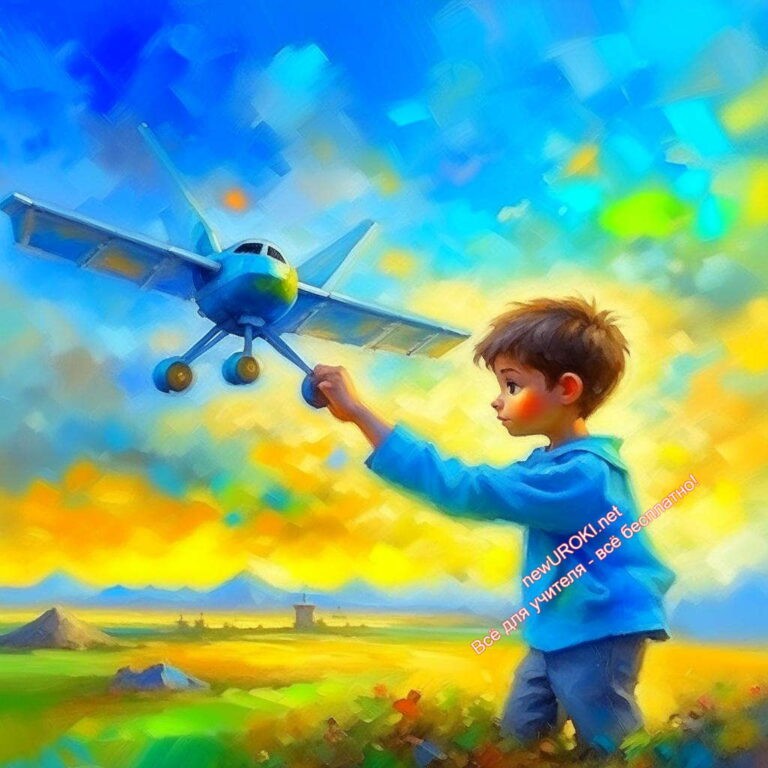 Иллюстративное фотоОбратите внимание на свои увлечения и интересы. Когда вы занимаетесь чем-то с удовольствием, это может быть знаком того, что вам по-настоящему нравится и приносит радость. Например, если вам нравится рисование или музыка, значит, вы можете иметь способности в этих областях.Попробуйте различные виды деятельности. Не бойтесь экспериментировать и пробовать что-то новое. Играйтесь в спорт, пробуйте участвовать в творческих мастер-классах, изучайте науку и исследуйте мир вокруг себя. Только путем опыта можно обнаружить новые природные задатки.Общайтесь с друзьями и родными. Они могут заметить в вас врождённые задатки, которых вы можете не замечать. Возможно, ваши близкие увидят в вас лидерские качества, острый ум или творческий подход к решению проблем.Изучайте и учитеся. Постоянное образование и усовершенствование — ключевой фактор в развитии способностей. Чтение книг, просмотр образовательных программ, посещение кружков и секций помогут раскрыть ваш потенциал.Участвуйте в конкурсах и мероприятиях. Проявляйте активность и участвуйте в различных мероприятиях и конкурсах. Это поможет вам показать своё превосходство, поверить в свои силы и получить опыт.Истории успеха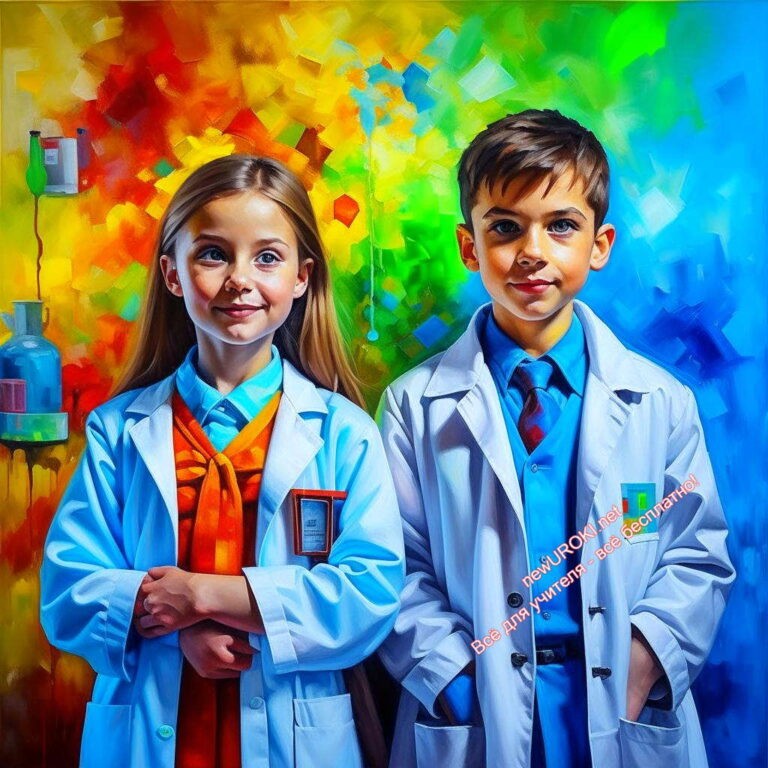 Иллюстративное фотоДавайте познакомимся с историями успешных людей, которые развивали свои предрасположенности и добились выдающихся результатов.История успеха Александра Пушкина.Александр Пушкин — великий русский поэт и литературный гений. Он родился в благородной семье, и с самого детства проявил необычайный дар к слову и литературе. Пушкин начал писать стихи в юном возрасте, и его творчество вскоре стало очень популярным. Его произведения, такие как «Евгений Онегин» и «Сказка о царе Салтане», стали классикой русской литературы. Пушкин стал первым русским писателем, который обрел мировую известность, и его творчество вдохновляет поколения писателей и поэтов по сей день.История успеха Юрия Гагарина.Юрий Гагарин — первый человек в космосе. Он родился в маленькой деревне в Советском Союзе и мечтал стать летчиком с детства. Он упорно учился, преодолевал все трудности и, наконец, стал летчиком-испытателем. В 1961 году он был выбран для полета в космос на космическом корабле «Восток». 12 апреля 1961 года Юрий Гагарин совершил исторический полет и провел 108 минут в космосе. Его отвага и мужество вдохновили миллионы людей по всему миру. Он стал настоящим героем и символом научных достижений советской науки.Михаил Жванецкий — знаменитый советский сатирик и актер.Он обладал острым умом и уникальным чувством юмора. Своими выступлениями на сцене и телевидении, Жванецкий остро критиковал обыденную действительность и заставлял людей смеяться над собой. Его искрометный юмор позволял емупоказывать проблемы общества с необычной точки зрения, и он стал очень популярным и уважаемым артистом. Михаил Жванецкий показал, как важно сохранять свою индивидуальность и не бояться высказывать свое мнение.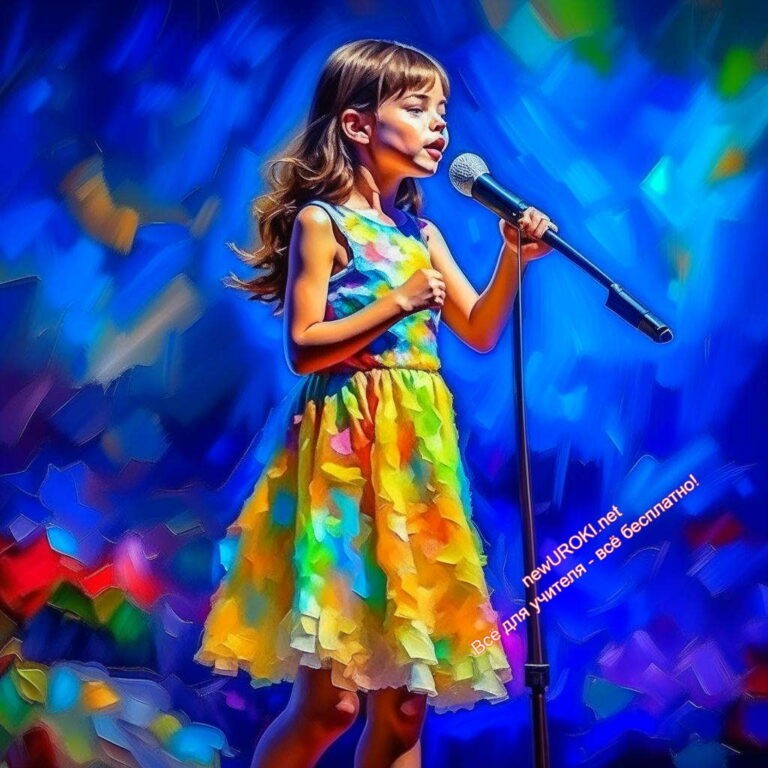 Эти три истории успешных и известных людей показывают, что смелость, способности и упорство могут привести к великим достижениям. Никогда не бойтесь развивать свои навыки и следовать своим мечтам, ведь именно ваша мечта может изменить мир!РефлексияДавайте подумаем о том, что мы узнали сегодня. Каждый из вас уникален и обладает своим уникальным даром.Каких людей мы называем талантливыми? Можем ли мы себя назвать способными людьми?В чём может проявиться предрасположенность человека? В чём можно достичь высот?Помните, что вы можете достичь больших успехов, если будете развивать свои возможности и не бояться идти к своей мечте!Подведение итогов занятияИллюстративное фотоДрузья, сегодня мы узнали о том, что каждый из нас обладает особыми задатками — талантами. Это то, что делает нас уникальными и особенными. Найдите свой дар и развивайте его, не останавливайтесь на достигнутом. Мир мастерства, виртуозности и гениальности — огромен, и вам есть что узнать и чему научиться!ЗаключениеДрузья, спасибо вам за участие в нашем классном часе. Мы надеемся, что вы смогли узнать что-то новое и интересное о своих природных задатках. Помните, что в каждом из вас есть нечто особенное, и ваш дар может изменить мир к лучшему. Будьте уверены в себе и идите к своим мечтам, развивайте свои способности и делайте мир ярче своими уникальными предрасположенностями!Технологическая картаСкачать бесплатно технологическую карту классного часа в 5 классе по теме: «Я талантлив»СтихотворениеАнтон Расулов https://stihi.ru/2022/05/26/5263Талант, даётся нам от богаТалант, даётся нам от бога. У каждого, всегда он свой. Таких людей, увы, не много И редко ценят их порой.В умах талантов, столько мыслей, Идей так много, что не счесть.Порой, не хватит даже жизни, Чтоб все задумки их прочесть.И ты творишь, в ночи бессонной. Пришла фантазия и в мигУже приходит образ новый, Мистичный может быть, на вид.И ты в него, вселяешь душу. Он так реален и красив.И здесь, талант лишь только нужен, Чтоб четко выделить изгиб.И ты творишь, не ради денег. Хотя бесценен труд добра.И вряд ли, кто-нибудь оценит, Как эта ноша не легка.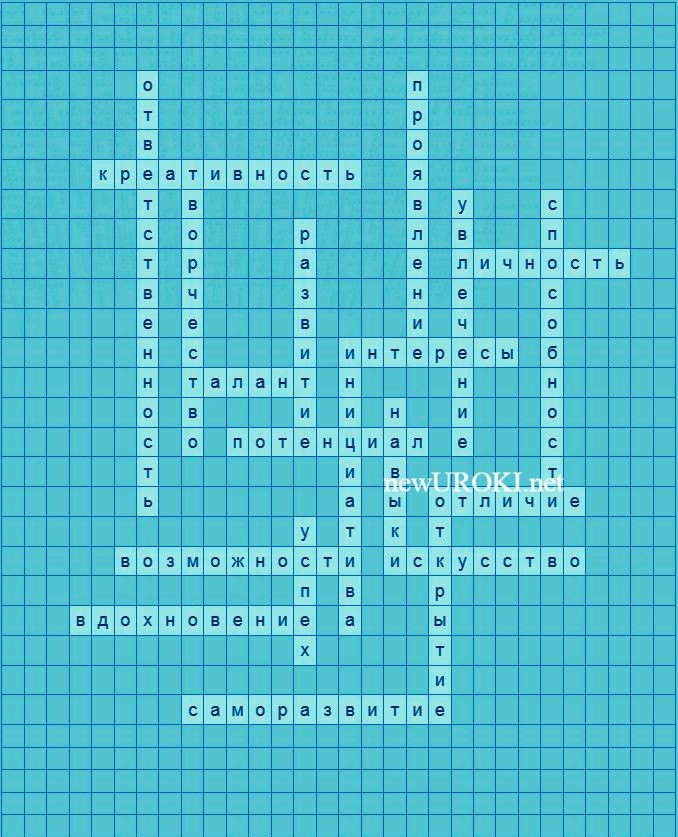 Но, верю я, тот день настанет, Когда все сбудутся мечты.Тогда, оценят и признают Все твои лучшие труды.И ты поймешь, что не напрасно В тебе родился этот дар.И в торжестве, талантов разных Почётный будет гонорар.КроссвордКроссвордСкачать бесплатно кроссворд на классный час в 5 классе по теме: «Я талантлив» в формате WORDЗагадкиВ словах мудрость я приношу, книги легендарные создаю. Кто я? (Писатель)Я кисточкой мастерски владею, на холсте картины создаю. Кто я? (Художник)Мячик я кидаю, в корзину попадаю, на площадке весь день играю. Кто я такой? (Баскетболист)В ушах моих ловко ноты звучат, на сцене мастерство я проявляю. Кто я? (Музыкант)Задачи сложные я решаю, открытия в науке делаю. Кто я такой? (Ученый)РебусПазлыРебус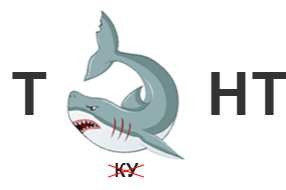 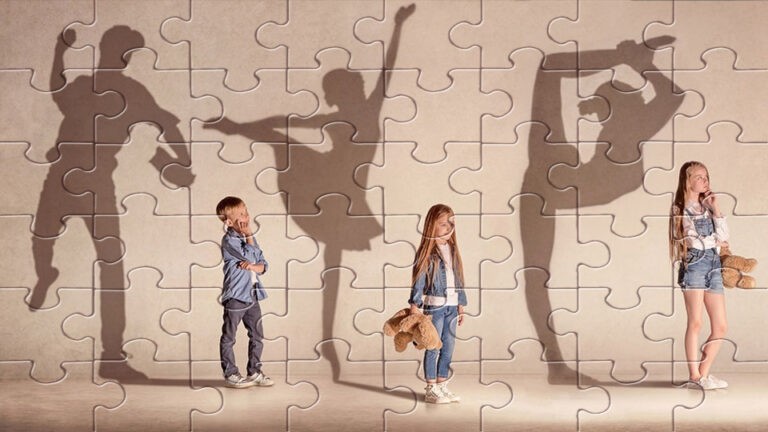 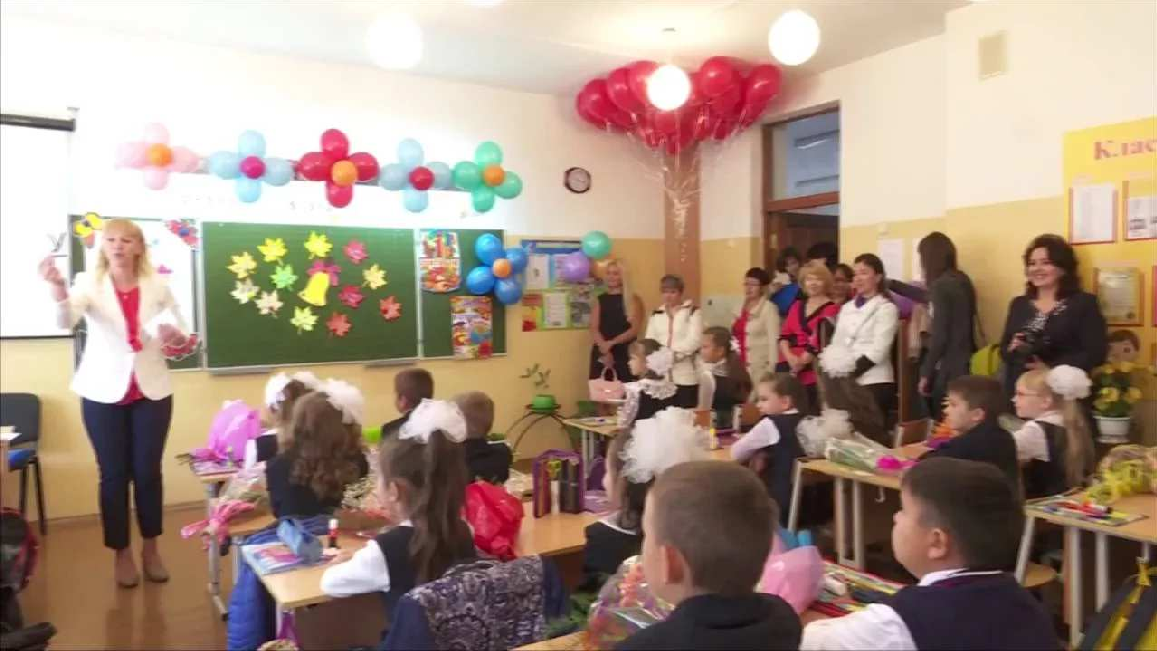 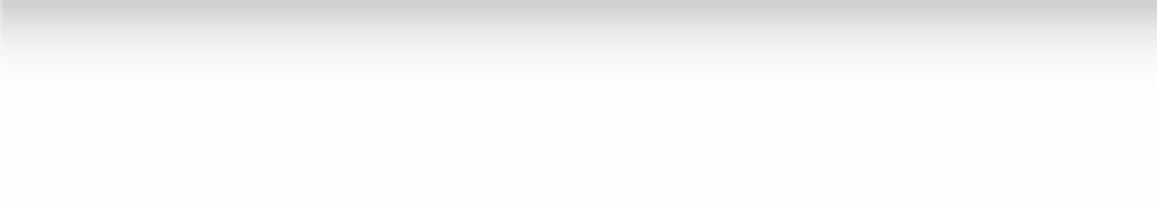 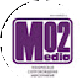 ПазлыСмотреть видео по темеКлассный час "Я талантлив" Белоусова С.А.ПрезентацияСкачать бесплатно презентацию на классный час: «Я талантлив» в формате PowerPoint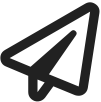 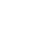 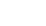 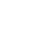 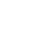 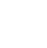 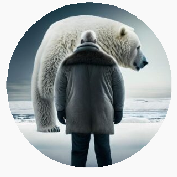 Список источников и использованной литературыИнтересные истории успешных людей: сборник / под ред. А.С. Гречанова. — Москва: Издательство «Профи», 2005. — 120 с.Природные задатки и способности детей: практическое руководство / А.Е. Смирнова, Е.К. Фирсина. — Санкт-Петербург: Издательский дом «Гарант», 2004.— 160 с.Как развивать свои навыки: психологические методы и приемы / Н.О. Грозная, О. М. Ольгичева. — Екатеринбург: Издательство «2000», 2003. — 90 с.Известные личности России: энциклопедия / ред. В.Г. Соколов. — Казань: Издательство «Гуру-издат», 2006. — 250 с.Творческий мастер-класс: секреты развития своих талантов / коллектив авторов.— Интернет-ресурс: www.talentkids.org Слова ассоциации (тезаурус) к уроку: гений, призвание, божий дар, адский труд, незаурядность, актриса, дарование, золотые руки При использовании этого материала в Интернете (сайты, соц.сети, группы и т.д.) требуется обязательная прямая ссылка на сайт newUROKI.net. Читайте "Условия использования материалов сайта"Режим дня — классный час Режим дня — клас ный час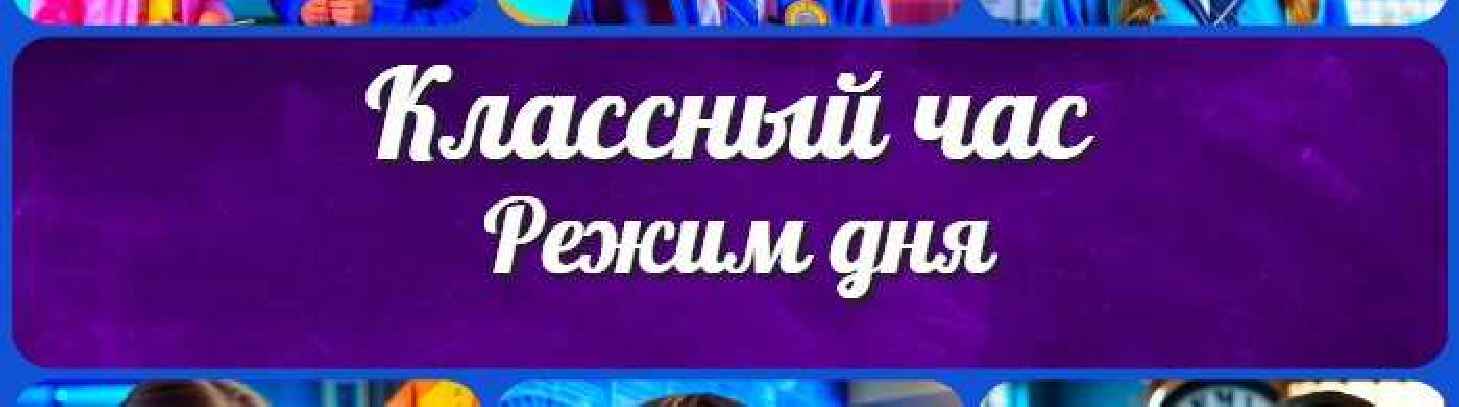 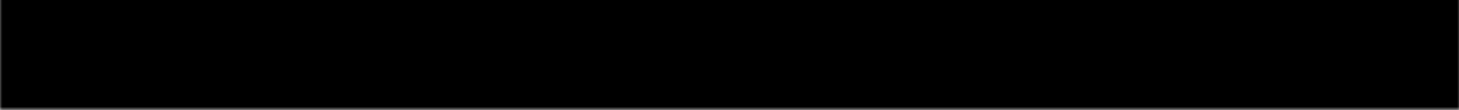 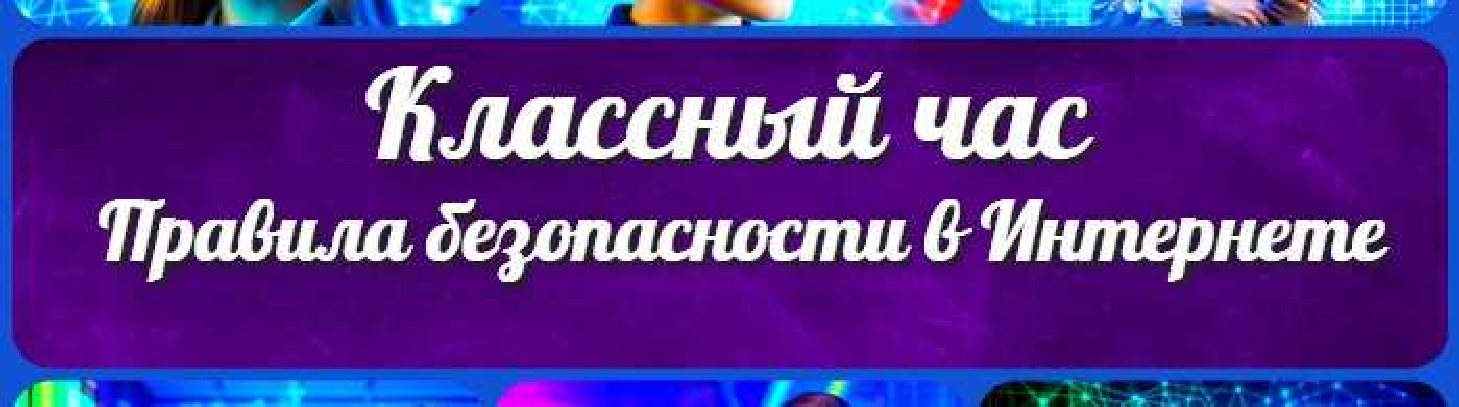 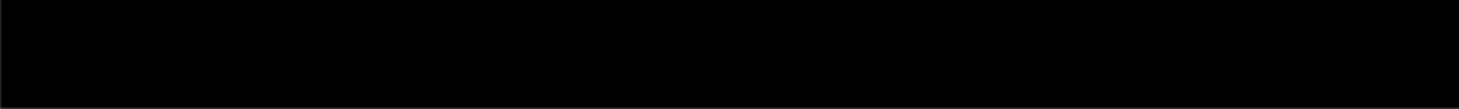 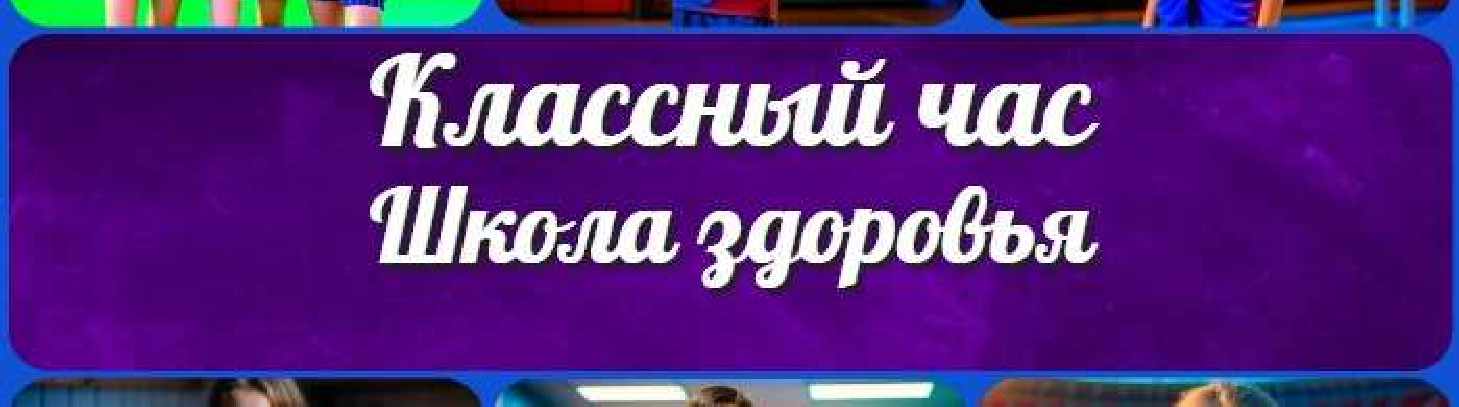 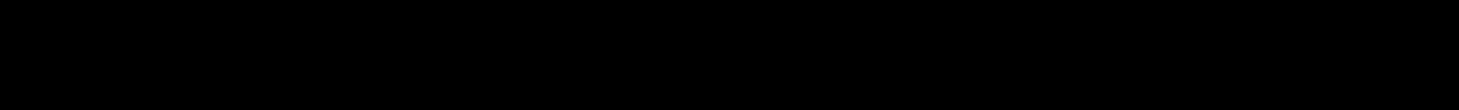 Правила безопасности в Интернете — клас ный часШкола здоровья — клас ный часКОНСПЕКТЫ УРОКОВКонспекты уроков для учителя АлгебраАнглийский язык Астрономия Библиотека БиологияГеография 5 класскласскласскласскласскласс ГеометрияДиректору и завучу школы ИЗОИнформатика ИсторияКлассный руководитель 5 класскласскласскласскласскласскласс Математика Музыка Начальная школа ОБЖОбществознание Право ПсихологияРусская литература Русский язык Технология (Труды) Физика ФизкультураХимия Экология ЭкономикаКопилка учителяСценарии школьных праздниковИНТЕРЕСНЫЕ КОНСПЕКТЫ УРОКОВ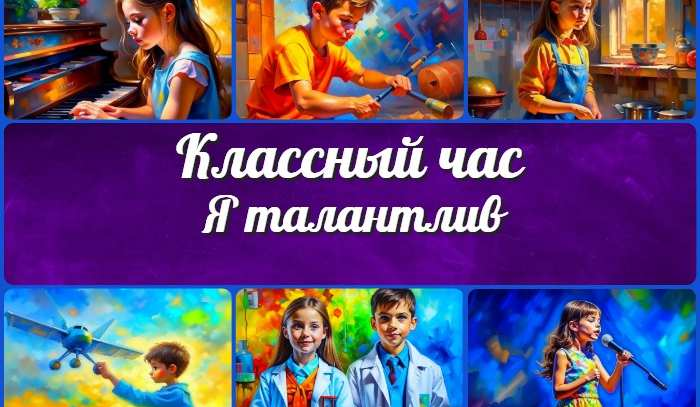 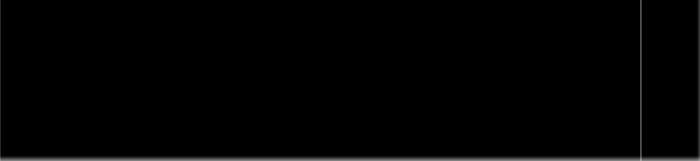 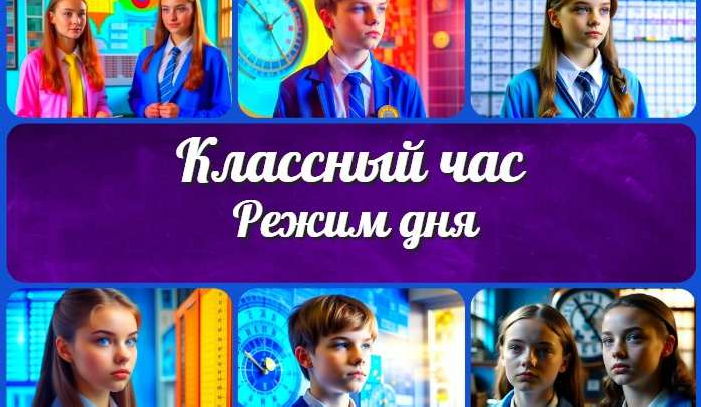 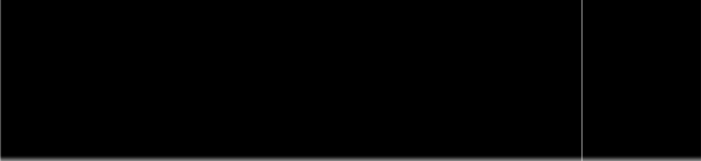 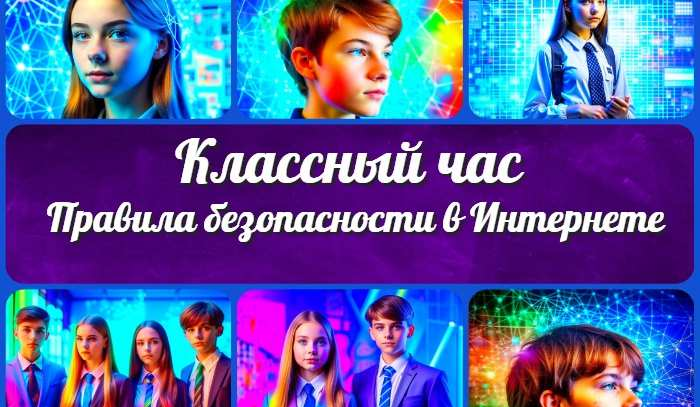 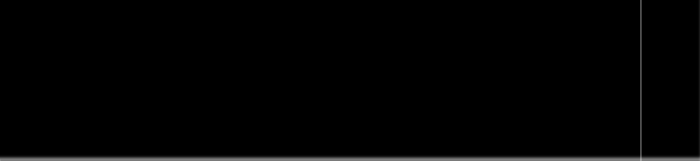 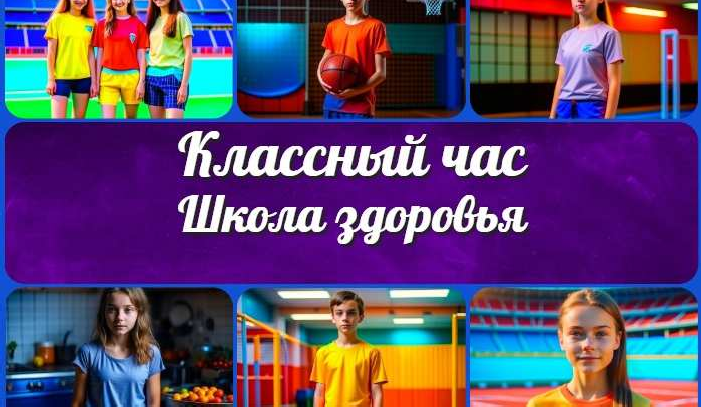 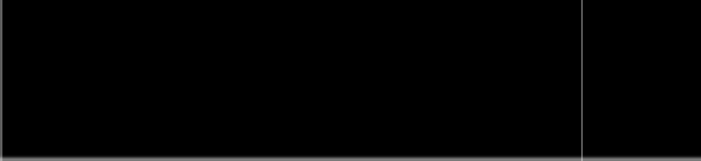 Новые УРОКИНовый сайт от проекта UROKI.NET. Конспекты уроков, классные часы, сценарии школьных праздников. Всё для учителя - всё бесплатно!Главная	О сайте	Политика конфиденциальности	Условия использования материалов сайтаДобро пожаловать на сайт "Новые уроки" - newUROKI.net, специально созданный для вас, уважаемые учителя, преподаватели, классные руководители, завучи и директора школ! Наш лозунг "Всё для учителя - всё бесплатно!" остается неизменным почти 20 лет! Добавляйте в закладки наш сайт и получите доступ к методической библиотеке конспектов уроков, классных часов, сценариев школьных праздников, разработок, планирования, технологических карт и презентаций. Вместе мы сделаем вашу работу еще более интересной и успешной! Дата открытия: 13.06.2023